به نام ایزد  دانا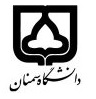                                                                  (کاربرگ طرح درس)                       تاریخ بهروز رسانی: 9/7/98                                                                                            دانشکده     : روانشناسی و علوم تربیتی                                                                 نیمسال اول  سال تحصیلی 99-98بودجهبندی درسمقطع: کارشناسی□  کارشناسی ارشد□  دکتری□مقطع: کارشناسی□  کارشناسی ارشد□  دکتری□مقطع: کارشناسی□  کارشناسی ارشد□  دکتری□تعداد واحد: نظری2 تعداد واحد: نظری2 فارسی: روانشناسی رشد پیشرفتهفارسی: روانشناسی رشد پیشرفتهنام درسپیشنیازها و همنیازها:  نداردپیشنیازها و همنیازها:  نداردپیشنیازها و همنیازها:  نداردپیشنیازها و همنیازها:  نداردپیشنیازها و همنیازها:  نداردلاتین: Advanced developmental psychologyلاتین: Advanced developmental psychologyنام درسشماره تلفن اتاق: 135شماره تلفن اتاق: 135شماره تلفن اتاق: 135شماره تلفن اتاق: 135مدرس/مدرسین: دکتر شاهرخ  مکوند حسینیمدرس/مدرسین: دکتر شاهرخ  مکوند حسینیمدرس/مدرسین: دکتر شاهرخ  مکوند حسینیمدرس/مدرسین: دکتر شاهرخ  مکوند حسینیمنزلگاه اینترنتی:منزلگاه اینترنتی:منزلگاه اینترنتی:منزلگاه اینترنتی:پست الکترونیکی:             shmakvand@semnan.ac.ir پست الکترونیکی:             shmakvand@semnan.ac.ir پست الکترونیکی:             shmakvand@semnan.ac.ir پست الکترونیکی:             shmakvand@semnan.ac.ir برنامه تدریس در هفته و شماره کلاس:      10-8 یکشنبه   برنامه تدریس در هفته و شماره کلاس:      10-8 یکشنبه   برنامه تدریس در هفته و شماره کلاس:      10-8 یکشنبه   برنامه تدریس در هفته و شماره کلاس:      10-8 یکشنبه   برنامه تدریس در هفته و شماره کلاس:      10-8 یکشنبه   برنامه تدریس در هفته و شماره کلاس:      10-8 یکشنبه   برنامه تدریس در هفته و شماره کلاس:      10-8 یکشنبه   برنامه تدریس در هفته و شماره کلاس:      10-8 یکشنبه   اهداف درس: تسلط نظری بر نظریه  های روانشناسی رشد اهداف درس: تسلط نظری بر نظریه  های روانشناسی رشد اهداف درس: تسلط نظری بر نظریه  های روانشناسی رشد اهداف درس: تسلط نظری بر نظریه  های روانشناسی رشد اهداف درس: تسلط نظری بر نظریه  های روانشناسی رشد اهداف درس: تسلط نظری بر نظریه  های روانشناسی رشد اهداف درس: تسلط نظری بر نظریه  های روانشناسی رشد اهداف درس: تسلط نظری بر نظریه  های روانشناسی رشد امکانات آموزشی مورد نیاز: ویژیولایزر و فیلم های آموزشیامکانات آموزشی مورد نیاز: ویژیولایزر و فیلم های آموزشیامکانات آموزشی مورد نیاز: ویژیولایزر و فیلم های آموزشیامکانات آموزشی مورد نیاز: ویژیولایزر و فیلم های آموزشیامکانات آموزشی مورد نیاز: ویژیولایزر و فیلم های آموزشیامکانات آموزشی مورد نیاز: ویژیولایزر و فیلم های آموزشیامکانات آموزشی مورد نیاز: ویژیولایزر و فیلم های آموزشیامکانات آموزشی مورد نیاز: ویژیولایزر و فیلم های آموزشیامتحان پایانترمامتحان میانترمارزشیابی مستمر(کوئیز)ارزشیابی مستمر(کوئیز)فعالیتهای کلاسی و آموزشیفعالیتهای کلاسی و آموزشینحوه ارزشیابینحوه ارزشیابی17 نمره3 نمره3 نمرهدرصد نمرهدرصد نمره نظریه های روانشناسی تحولی پاتریشیا میلر 2011 نظریه های روانشناسی تحولی پاتریشیا میلر 2011 نظریه های روانشناسی تحولی پاتریشیا میلر 2011 نظریه های روانشناسی تحولی پاتریشیا میلر 2011 نظریه های روانشناسی تحولی پاتریشیا میلر 2011 نظریه های روانشناسی تحولی پاتریشیا میلر 2011منابع و مآخذ درسمنابع و مآخذ درستوضیحاتمبحثشماره هفته آموزشینظریه رشد شناختی پیاژه1نظریه رشد شناختی پیاژه2نو پیاژه ای ها ( فیشر، رابی کیسی)3خرده نظریه های معاصر ( نظریه ذهن، تئوری تئوری، بوم نگری پیمانه ای ، سیستم های پویا، نوروساینس تحولی .....)4روانشناسی روابط ابژه 5روانشناسی روابط ابژه 6نظریه ویگوتسکی 7نظریه بافتاری نگری8نظریه آلبرت بندورا9نظریه آلبرت بندورا10نظریه پردازش اطلاعات11نظریه پردازش اطلاعات12نظریه تکاملی13نظریه تکاملی14بحث و پرسش و پاسخ 15راهنمایی و مرور کلی مطالب مهم16